FREUNDSCHAFTSKOMITEE
MAUBACH – VERNOSC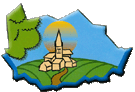 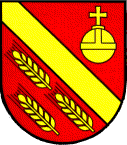 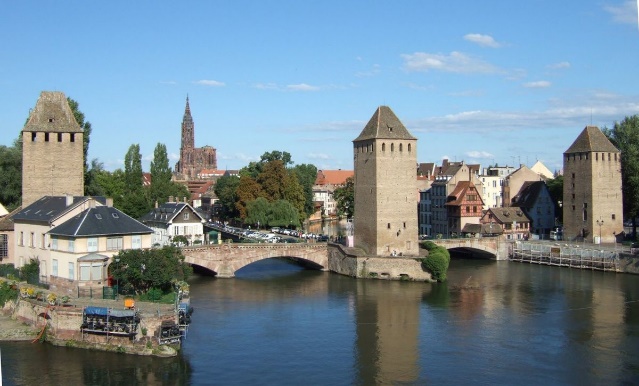 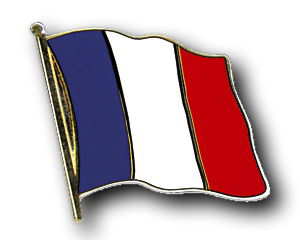 Das Freundschaftskomitee Maubach-Vernosc bietet diesen Herbst einen Tagesausflug nachStraßburg.Wir fahren mit einem komfortablen Reisebus am Samstag, 10.10.2020 um 6.00 Uhr am Parkplatz der Mehrzweckhalle los und werden gegen 19.00 Uhr zurück sein.Strasbourg kann in Kleingruppen eigenständig erkundet und erlebt werden oder Sie schließen sich einer Stadtführung an. Die Fahrtkosten betragen 25€ pro Person; der Betrag fällt bei Anmeldung an. (Rückerstattung nur bei Absage durch das Komitee.) Bei Interesse melden Sie sich bitte unter org-vernoscbesuch@web.de. Wir freuen uns auf einen abwechslungsreichen Tag.À bientôt !	Ihr Freundschaftskomitee Maubach-Vernosc	